Dear Parent/Carer, This academic year has been like no other! It’s been full of challenges and constant change. Nevertheless, students have risen to all of this by adapting to new routines, lockdowns and timings of the school day.  I have been extremely impressed by how our students have conducted themselves throughout the year, and as I have said many times, I am immensely grateful for the partnership with parents and families in the face of all of this.We all hope to return to some sense of normality in September although many positive things have emerged from this academic year. At time of writing we are reviewing the new updates with covid restrictions and will of course update you in preparation for September. Realistically, we know we may have to be ready to adapt to changes in local or national circumstances and this has been an important feature of our planning next year.As we head towards the summer break, there are a number of things to bring to your attention to help you prepare for return in September.The structure of the school day We return with a new look to our school day. One noticeable difference will be a 5 period day lasting an hour each, as well as a  lunch break of 30 minutes with only two year groups at a time on lunch, the rest of the school in lessons. This means we can easily return to a system with separate year groups if we need to do so but also means that students have quicker access to the food available. It also means we can finish the school day earlier which will improve our capacity to relaunch our extra-curricular provision, something that is very special about Shenley and so important for students to re-engage with. This remains voluntary for students, but is on the schedule below as we really encourage them to grow the mindset that takes participation as widely as possible with all that is on offer. As ever, a huge thank you to the team of staff and volunteers who do so much to ensure this important and enjoyable provision. Parents’ Evenings and Information evenings.With the success of this year’s virtual online parents evening and overwhelming positive feedback in our parent survey results, we intend to keep parents’ evenings about student progress in subjects online. However, for information evenings, such as Year 8 into 9 Preference Evenings, Induction Evenings or Open Evenings we intend to run these in school in the traditional way. Detentions These will continue to run as ‘next day detentions’ run afterschool.  As a reminder parents/carers will be notified through Go4schools as our primary communication method, but also a note should go into the learning passport. N2 =20 minute detention, N3 = 40 minute detention. Attendance is compulsory and takes precedent over afterschool activities or clubs.  I’m delighted to say that the very vast majority of students have avoided one so far!Mobile phones As a reminder in case you missed last weeks parent communication, another key change for next academic year is in relation to mobile phones, devices and headphones. We have found that students habits in relation to these have grown hugely during lockdown and this has become much more disruptive to learning and social times during the school day. We are also mindful of the role they play in relation to sexual harassment, as reported by Ofsted recently. They are no longer permitted to be used in school at any time of day, including  social times.  Students are permitted to bring them to school, but they must not be seen or heard during the day when on school grounds, from the moment they enter the school gates until leaving. If they are, they will be confiscated. Please support us by talking to your son/daughter about this and encourage responsible, secure and age appropriate use outside of school.  Full details of our Mobile Phones Policy can be found on our website or using this link D0652C4E52312CEBBDDC5EAF297CB327.pdf (sbeschool.org.uk)Uniform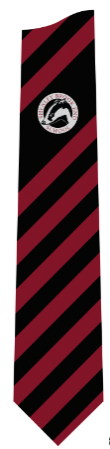 As a reminder of the previous letters sent home some changes have been made to uniform expectations next academic year. I am communicating this now to assist you with your planning over the summer holidays. Boots are no longer be permitted.  School shoes of traditional appearance are required.Knee length socks will no longer form part of uniform policy. Socks must be ankle length.A new style school tie is being introduced.  This is compulsory for Year 7 students from September 2021 and will be phased in over the academic year.  From September 2022, all students will be expected to wear the new style.Skirts - Our school policy states that skirts should be knee-length (or just above the knee) in the style of either pleated, A-line or straight skirt only.  Skirts can be purchased through our supplier, Maisies,  although parents are free to purchase similar styled items from other retailers. Stretchy fabric or short skirts are not permitted.Trainers (including Nike Air Force 1) are not permitted to be worn. Traditional style of shoes only.Acrylic nails are also not allowed. These must be removed on return over the summer. Nose Piercings are not permitted. On return to school after the summer holidays, these must be removed. If your child has recently had a nose piercing, they will be expected to wear a clear retainer for the first few weeks.  All other uniform requirements remain unchanged and full details can be found on our website of by clicking on the following link   Shenley Brook End School - Uniform (sbeschool.org.uk)     We will be reinforcing our uniform expectations and expect full compliance. Please help us by ensuring that your son/daughter arrives appropriately dressed in September.EquipmentAs a reminder, students will require Pens, Pencils, Ruler, Rubber, Calculator and Hand Sanitiser. In the first week back we shall be issuing our new student Learning Passports.Start of term arrangements and dates.Thursday 2nd September 2021 - Teacher Training Day Friday 3rd September 2021 - Teacher Training DayMonday 6th September - Year 7 only Tuesday 7th September - Year 7 and 12 onlyWednesday 8th September -   All year groups return (7,8,9,10,11,12,13)Full term dates can be found on our website  or the following link Shenley Brook End School - Term Dates and School Day (sbeschool.org.uk)I hope you find the above information helpful to enable you to understand the key changes for next academic year, and therefore help you plan for this well in advance.  Should you have any queries regarding any of the above, don’t hesitate to contact  either Mr Healy, Deputy Head at shealy@sbeschool.org.uk or enquiries@sbeschool.org.uk before the last day of term on Friday 16th July.Finally, I hope you and your family have a very relaxing summer’s break and I look forward to seeing students again in September. Fingers crossed for a more normal academic year. Thanks again to parents, governors, students and staff for all that has been achieved so positively this year!Yours sincerelyMr S HealyDeputy HeadteacherYear 9, Year 11 Year 12 & 13 Year 9, Year 11 Year 12 & 13 Year 7Year 7Year 8 , Year 10Year 8 , Year 10Form Time8.35-8.55Form Time8.35-8.55Form Time8.35-8.55Movement time – 8.55-9.00Movement time – 8.55-9.00Movement time – 8.55-9.00Movement time – 8.55-9.00Movement time – 8.55-9.00Movement time – 8.55-9.00Lesson 19.00-10.00Lesson 19.00-10.00Lesson 19.00-10.00Movement time - 10.00-10.05Movement time - 10.00-10.05Movement time - 10.00-10.05Movement time - 10.00-10.05Movement time - 10.00-10.05Movement time - 10.00-10.05Lesson 210.05-11.05Lesson 210.05-11.05Lesson 210.05-11:05Break11.05-11.20Break11.05-11.20Break11.05-11.20Movement time – 11.20-11.25Movement time – 11.20-11.25Movement time – 11.20-11.25Movement time – 11.20-11.25Movement time – 11.20-11.25Movement time – 11.20-11.25Lesson 311.25-12.25Lesson 311.25-12.25Lesson 311.25-12.25Lunch12.25-12.55Movement time – 12.25-12.30Movement time – 12.25-12.30Movement time – 12.25-12.30Movement time – 12.25-12.30Lunch12.25-12.55Lesson 412.30-1.00Lesson 412.30-1.35Lesson 412.55-2.05Lunch1.00-1.30Lesson 412.30-1.35Lesson 412.55-2.05Lesson 41.30-2.05Lunch1.35-2.05Movement time – 2.05-2.10Movement time – 2.05-2.10Movement time – 2.05-2.10Movement time – 2.05-2.10Movement time – 2.05-2.10Movement time – 2.05-2.10Lesson 52.10-3.10Lesson 52.10-3.10Lesson 52.10-3.10Movement time – 3.10-3.15Movement time – 3.10-3.15Movement time – 3.10-3.15Movement time – 3.10-3.15Movement time – 3.10-3.15Movement time – 3.10-3.15Extra-curricular3:15-4:15Extra-curricular3:15-4:15Extra-curricular3:15-4:15